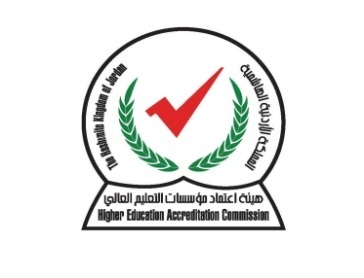 ملحق رقم (16)المعيار السابع: خدمة المجتمع والعلاقات الخارجيةالخدمات المقدمة للمجتمعاسم الجامعة:...........................................................................	سنة التقدم للحصول على شهادة ضمان الجودة:......................................نوع النشاطالفئة المستفيدةالجهة المنفذةفترة تقديم النشاطمقدار النفقات مقدرة بالدينار